Сотрудничество с детским отделом Районной библиотекиТрадиционная акция «Почитаем детям книжки!»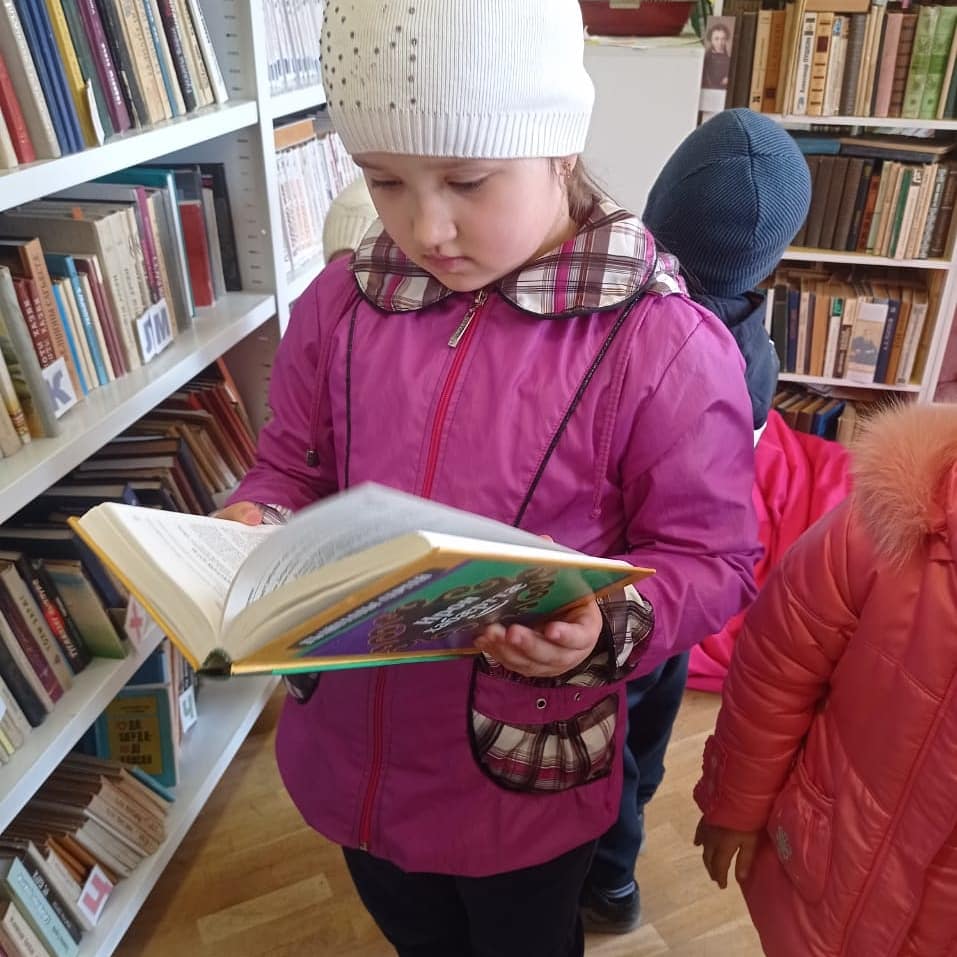 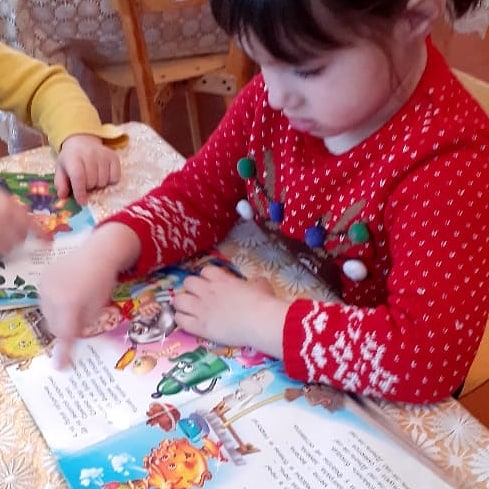 Совместная акция помощи бездомным животным «Мордочка, хвостик и четыре ноги» 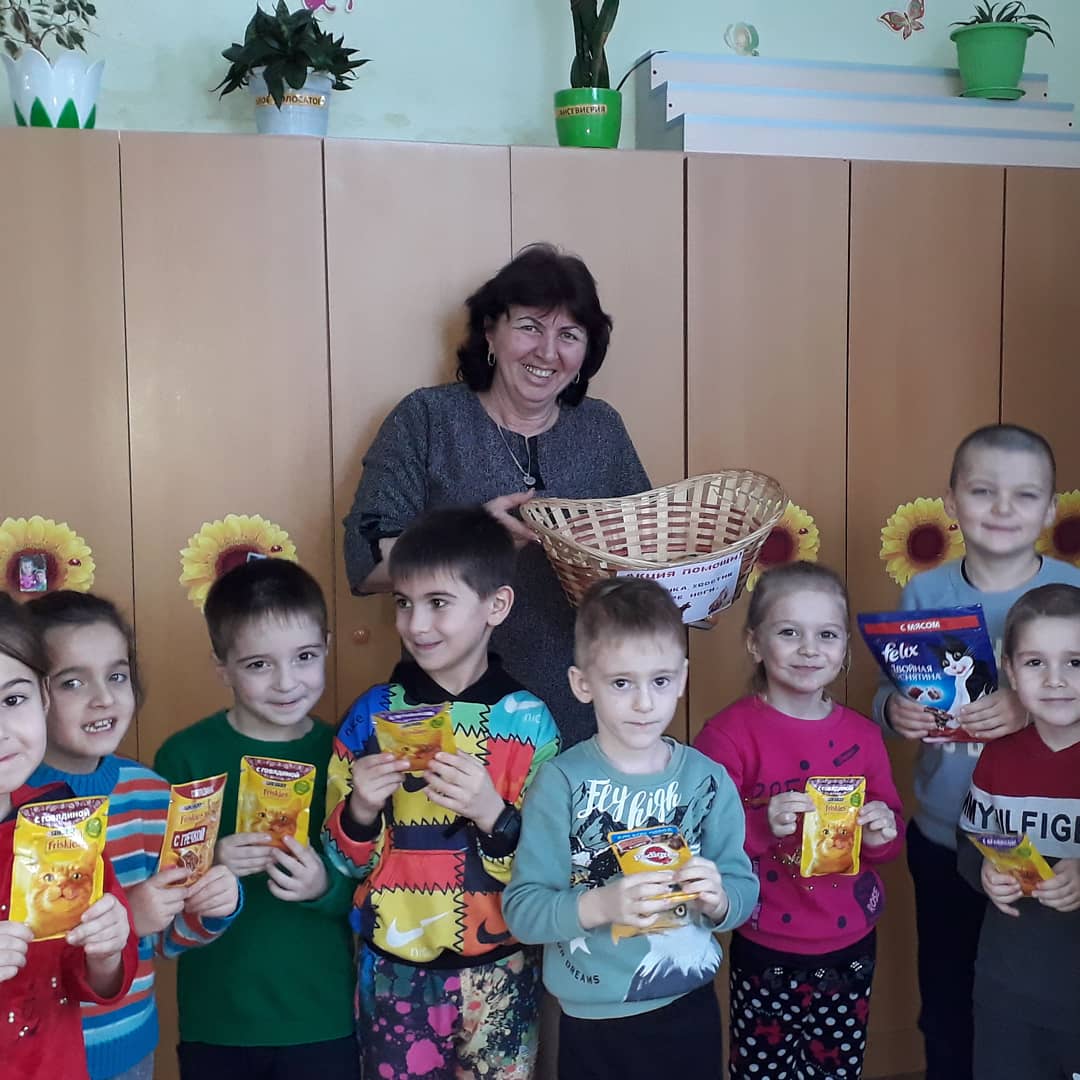 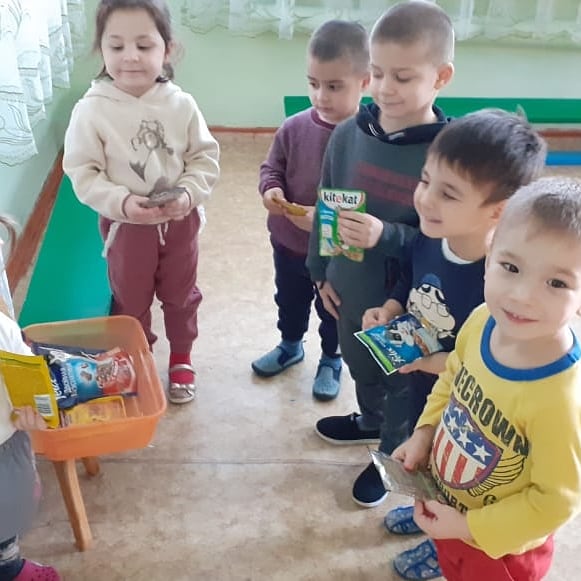 